RA2 (for Cat 2a risk): Royal Holloway, University of London - Travel / Fieldwork Risk Assessment FormAssessment TitleWorker (and/or HSO) Involvement – ie consulted on the assessmentRisk Assessor to ensure final page, below, is completed prior to activity taking place.Electronic Signatures:  Assessor, Validator, Travel/Fieldwork AuthoriserTravel / Fieldwork Emergency ProceduresMinor incident/accident – non-life threatening eg broken limb, sickness requiring hospital visitMinor incidents should be dealt with by the traveller / lead traveller themselves where possible.If they are able to do so, they should notify their / the injured party’s “in case of emergency” [ICE] contacts orask co-travellers or supporting police/emergency/medical agencies to do so if they are unable.  [To reduce the shock to ICE contacts and prompt their availability for additional information gathering calls it isrecommended that the traveller or a co-traveller call first – in advance of any contact that may then be made bypolice/emergency/medical staff.]Where possible, the traveller / lead traveller or a person nominated by them should maintain a log of alldevelopments relating to the incident for reference and record keeping purposes.  The incident should bereported as soon as possible to the traveller’s HoD [Head of Department] or DoP [Director of ProfessionalServices] so that the department/College is prepared for any subsequent contact with next of kin. Eventuallythe incident should also be reported to the Health and Safety Operations Office so that steps can beinvestigated to reduce the likelihood of a similar or worse incident reoccurring in the future. Major incident/accident - major injury requiring repatriation/emergency treatment; fatality or thatinvolves a significant number of individualsThe lead traveller or a nominated person should first contact Royal Holloway Security immediately to reporta major incident. Security will escalate and handover to the RHUL Incident Team who will coordinate contactwith next of kin and ICE contacts.  The traveller / lead traveller or a nominated person should also report theincident to the Departmental HSC, the Health and Safety Operations Office and the Head of Department orSchool Administration Office as soon as possible. All parties – those travelling and those at the College – should strive to capture an accurate log of all calls anddevelopments relating to the incident for reference and record keeping purposes.  If possible photographs ofthe scene including any equipment involved/damage caused should be taken and forwarded with reportswhere appropriate. Do NOT under any circumstance:Contact or engage with a traveller’s next of kin or emergency contact in a major incident/accident scenario Contact or engage with any media or other institutional representatives – this is solely the Royal HollowayIncident Team’s responsibilityEmergency Mental Health SupportAnyone affected should contact Royal Holloway Security providing details of the individual/s involved andwhat the emergency is. Security will then contact appropriate 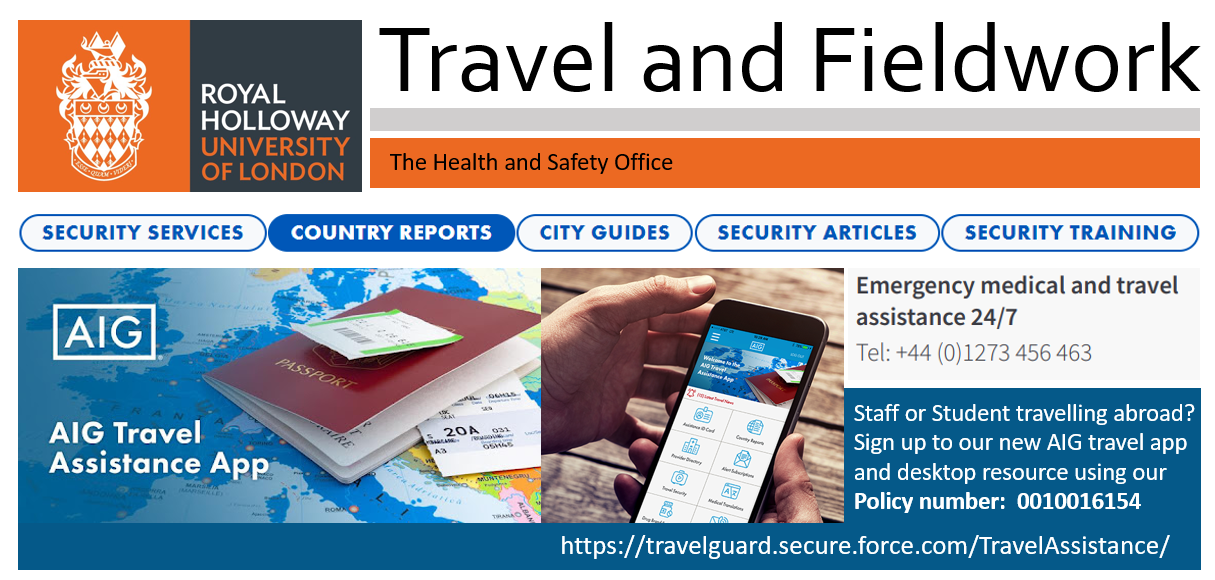 Form Identification No.(Optional Departmental Use)sECTION 1: General ArrangementssECTION 1: General ArrangementssECTION 1: General ArrangementssECTION 1: General ArrangementssECTION 1: General ArrangementssECTION 1: General ArrangementssECTION 1: General ArrangementssECTION 1: General ArrangementsName of Principal Person Travelling / Field Work Lead:Name of Principal Person Travelling / Field Work Lead:Name of Principal Person Travelling / Field Work Lead:Staff or PGR (with Staff Responsibilities):Staff or PGR (with Staff Responsibilities):Staff or PGR (with Staff Responsibilities):Staff or PGR (with Staff Responsibilities):Staff or PGR (with Staff Responsibilities):Their Department: Their Department: Their Department: Their Line Manager (staff only):Their Line Manager (staff only):Their Line Manager (staff only):Their Line Manager (staff only):Their Line Manager (staff only):Course and course code (if applicable):Course and course code (if applicable):Course and course code (if applicable):Their Supervisor (PGR students only):Their Supervisor (PGR students only):Their Supervisor (PGR students only):Their Supervisor (PGR students only):Their Supervisor (PGR students only):Nature of proposed Travel or Fieldwork:Nature of proposed Travel or Fieldwork:Nature of proposed Travel or Fieldwork:Nature of proposed Travel or Fieldwork:Nature of proposed Travel or Fieldwork:Nature of proposed Travel or Fieldwork:Nature of proposed Travel or Fieldwork:Nature of proposed Travel or Fieldwork:Who is undertaking the Travel or Fieldwork (could be a lone traveller or a group) and why:Who is undertaking the Travel or Fieldwork (could be a lone traveller or a group) and why:Who is undertaking the Travel or Fieldwork (could be a lone traveller or a group) and why:Who is undertaking the Travel or Fieldwork (could be a lone traveller or a group) and why:Who is undertaking the Travel or Fieldwork (could be a lone traveller or a group) and why:Who is undertaking the Travel or Fieldwork (could be a lone traveller or a group) and why:Who is undertaking the Travel or Fieldwork (could be a lone traveller or a group) and why:Who is undertaking the Travel or Fieldwork (could be a lone traveller or a group) and why:a. Undergraduatesa. Undergraduatesa. Teaching purposesa. Teaching purposesa. Teaching purposesa. Teaching purposesb. Postgraduatesb. Postgraduatesb. Thesisb. Thesisb. Thesisb. Thesisc. Staffc. Staffc. Dissertationc. Dissertationc. Dissertationc. Dissertationd. Otherd. Otherd. Other research projectd. Other research projectd. Other research projectd. Other research projectPrinciple location (eg city, country):Principle location (eg city, country):Principle location (eg city, country):Principle location (eg city, country):Principle location (eg city, country):Principle location (eg city, country):Principle location (eg city, country):Principle location (eg city, country):Dates:Dates:From:From:From:To:To:To:sECTION 2: COMPETENCY / PREVIOUS EXPERIENCE OF SIMILAR TRAVEL and FIELDWORKsECTION 2: COMPETENCY / PREVIOUS EXPERIENCE OF SIMILAR TRAVEL and FIELDWORKsECTION 2: COMPETENCY / PREVIOUS EXPERIENCE OF SIMILAR TRAVEL and FIELDWORKsECTION 2: COMPETENCY / PREVIOUS EXPERIENCE OF SIMILAR TRAVEL and FIELDWORKsECTION 2: COMPETENCY / PREVIOUS EXPERIENCE OF SIMILAR TRAVEL and FIELDWORKsECTION 2: COMPETENCY / PREVIOUS EXPERIENCE OF SIMILAR TRAVEL and FIELDWORKsECTION 2: COMPETENCY / PREVIOUS EXPERIENCE OF SIMILAR TRAVEL and FIELDWORKsECTION 2: COMPETENCY / PREVIOUS EXPERIENCE OF SIMILAR TRAVEL and FIELDWORKHave those travelling watched the HSO’s fieldwork, travel and placement safety video?Have those travelling watched the HSO’s fieldwork, travel and placement safety video?Have those travelling watched the HSO’s fieldwork, travel and placement safety video?Have those travelling watched the HSO’s fieldwork, travel and placement safety video?Have those travelling watched the HSO’s fieldwork, travel and placement safety video?Yes/NoYes/NoYes/NoHave those travelling any previous experience of this type of fieldwork / travel?Have those travelling any previous experience of this type of fieldwork / travel?Have those travelling any previous experience of this type of fieldwork / travel?Have those travelling any previous experience of this type of fieldwork / travel?Have those travelling any previous experience of this type of fieldwork / travel?Yes/NoYes/NoYes/NoHave those travelling any previous experience of the place(s) they are visiting?Have those travelling any previous experience of the place(s) they are visiting?Have those travelling any previous experience of the place(s) they are visiting?Have those travelling any previous experience of the place(s) they are visiting?Have those travelling any previous experience of the place(s) they are visiting?Yes/NoYes/NoYes/NoAny other details you wish to document that support the competency of those travelling for the activity:_Any other details you wish to document that support the competency of those travelling for the activity:_Any other details you wish to document that support the competency of those travelling for the activity:_Any other details you wish to document that support the competency of those travelling for the activity:_Any other details you wish to document that support the competency of those travelling for the activity:_Any other details you wish to document that support the competency of those travelling for the activity:_Any other details you wish to document that support the competency of those travelling for the activity:_Any other details you wish to document that support the competency of those travelling for the activity:_SECTION 3: DETAILED ITINERARYSECTION 3: DETAILED ITINERARYSECTION 3: DETAILED ITINERARYSECTION 3: DETAILED ITINERARYSECTION 3: DETAILED ITINERARYSECTION 3: DETAILED ITINERARYSECTION 3: DETAILED ITINERARYSECTION 3: DETAILED ITINERARYPlace of departure: (home for UK travel or airport/station): Place of departure: (home for UK travel or airport/station): Place of departure: (home for UK travel or airport/station): Destination(s): (venues, institutes, museums etc)Destination(s): (venues, institutes, museums etc)Destination(s): (venues, institutes, museums etc)Destination(s): (venues, institutes, museums etc)Destination(s): (venues, institutes, museums etc)Principle modes of transport/travel arrangement:Principle modes of transport/travel arrangement:Principle modes of transport/travel arrangement:Dates of stay at any accommodation used:Dates of stay at any accommodation used:Dates of stay at any accommodation used:Dates of stay at any accommodation used:Dates of stay at any accommodation used:Name, address and telephone number of accommodation:Name, address and telephone number of accommodation:Name, address and telephone number of accommodation:Name, address and telephone number of a fieldworkbase camp (if different / applicable):Name, address and telephone number of a fieldworkbase camp (if different / applicable):Name, address and telephone number of a fieldworkbase camp (if different / applicable):Name, address and telephone number of a fieldworkbase camp (if different / applicable):Name, address and telephone number of a fieldworkbase camp (if different / applicable):SECTION 4:  IMPORTANT CONTACTSIn case of emergency who will it be helpful for us to contact? (relating to Principal Traveller)SECTION 4:  IMPORTANT CONTACTSIn case of emergency who will it be helpful for us to contact? (relating to Principal Traveller)SECTION 4:  IMPORTANT CONTACTSIn case of emergency who will it be helpful for us to contact? (relating to Principal Traveller)SECTION 4:  IMPORTANT CONTACTSIn case of emergency who will it be helpful for us to contact? (relating to Principal Traveller)SECTION 4:  IMPORTANT CONTACTSIn case of emergency who will it be helpful for us to contact? (relating to Principal Traveller)SECTION 4:  IMPORTANT CONTACTSIn case of emergency who will it be helpful for us to contact? (relating to Principal Traveller)SECTION 4:  IMPORTANT CONTACTSIn case of emergency who will it be helpful for us to contact? (relating to Principal Traveller)SECTION 4:  IMPORTANT CONTACTSIn case of emergency who will it be helpful for us to contact? (relating to Principal Traveller)People you’re working with:People you’re working with:People you’re working with:People you’re working with:People you’re working with:People you’re working with:People you’re working with:People you’re working with:NameNumberNumberemailRelationshipRelationshipRelationshipRelationshipPersonal contacts:Personal contacts:Personal contacts:Personal contacts:Personal contacts:Personal contacts:Personal contacts:Personal contacts:Summary of proposed activities: (eg speaking engagement, tour of facilities, viewings of artefacts, texts)Summary of proposed activities: (eg speaking engagement, tour of facilities, viewings of artefacts, texts)Summary of proposed activities: (eg speaking engagement, tour of facilities, viewings of artefacts, texts)Summary of proposed activities: (eg speaking engagement, tour of facilities, viewings of artefacts, texts)Summary of proposed activities: (eg speaking engagement, tour of facilities, viewings of artefacts, texts)Summary of proposed activities: (eg speaking engagement, tour of facilities, viewings of artefacts, texts)Summary of proposed activities: (eg speaking engagement, tour of facilities, viewings of artefacts, texts)Summary of proposed activities: (eg speaking engagement, tour of facilities, viewings of artefacts, texts)SECTION 5: PRE-TRIP PREPARATION AND CHECKSSECTION 5: PRE-TRIP PREPARATION AND CHECKSSECTION 5: PRE-TRIP PREPARATION AND CHECKSSECTION 5: PRE-TRIP PREPARATION AND CHECKSSECTION 5: PRE-TRIP PREPARATION AND CHECKSSECTION 5: PRE-TRIP PREPARATION AND CHECKSSECTION 5: PRE-TRIP PREPARATION AND CHECKSSECTION 5: PRE-TRIP PREPARATION AND CHECKSYou have read and understood insurance limitations described in the college policy and will highlight and discuss any areas that are not automatically covered with the Insurance Officer You have read and understood insurance limitations described in the college policy and will highlight and discuss any areas that are not automatically covered with the Insurance Officer You have read and understood insurance limitations described in the college policy and will highlight and discuss any areas that are not automatically covered with the Insurance Officer You have read and understood insurance limitations described in the college policy and will highlight and discuss any areas that are not automatically covered with the Insurance Officer You have read and understood insurance limitations described in the college policy and will highlight and discuss any areas that are not automatically covered with the Insurance Officer You have read and understood insurance limitations described in the college policy and will highlight and discuss any areas that are not automatically covered with the Insurance Officer Yes/NoYes/NoIf a Field Trip, list of travel / field workers attached? If a Field Trip, list of travel / field workers attached? If a Field Trip, list of travel / field workers attached? If a Field Trip, list of travel / field workers attached? If a Field Trip, list of travel / field workers attached? If a Field Trip, list of travel / field workers attached? Yes/No/n/aYes/No/n/aRatio of staff to students identified to be necessary (if applicable):Ratio of staff to students identified to be necessary (if applicable):Ratio of staff to students identified to be necessary (if applicable):Ratio of staff to students identified to be necessary (if applicable):Ratio of staff to students identified to be necessary (if applicable):Ratio of staff to students identified to be necessary (if applicable):_ / n/a_ / n/aAny health Checks, vaccinations or medications identified as necessary (please specify):   _ / n/aAny health Checks, vaccinations or medications identified as necessary (please specify):   _ / n/aAny health Checks, vaccinations or medications identified as necessary (please specify):   _ / n/aAny health Checks, vaccinations or medications identified as necessary (please specify):   _ / n/aAny health Checks, vaccinations or medications identified as necessary (please specify):   _ / n/aAny health Checks, vaccinations or medications identified as necessary (please specify):   _ / n/aAny health Checks, vaccinations or medications identified as necessary (please specify):   _ / n/aAny health Checks, vaccinations or medications identified as necessary (please specify):   _ / n/aSpecific health requirements for a group available to Fieldwork Lead (if applicable): Specific health requirements for a group available to Fieldwork Lead (if applicable): Specific health requirements for a group available to Fieldwork Lead (if applicable): Specific health requirements for a group available to Fieldwork Lead (if applicable): Specific health requirements for a group available to Fieldwork Lead (if applicable): Specific health requirements for a group available to Fieldwork Lead (if applicable): Yes/No/n/aYes/No/n/aRecord of next of kin details for each individual available to Fieldwork Lead (if applicable)? Record of next of kin details for each individual available to Fieldwork Lead (if applicable)? Record of next of kin details for each individual available to Fieldwork Lead (if applicable)? Record of next of kin details for each individual available to Fieldwork Lead (if applicable)? Record of next of kin details for each individual available to Fieldwork Lead (if applicable)? Record of next of kin details for each individual available to Fieldwork Lead (if applicable)? Yes/NoYes/NoRecord of Foreign Office advice if travel is overseas (to be checked again immediately prior to travel):[ie “no cautionary advice” or “advises against all but essential travel” or “advises against all travel”] Record of Foreign Office advice if travel is overseas (to be checked again immediately prior to travel):[ie “no cautionary advice” or “advises against all but essential travel” or “advises against all travel”] Record of Foreign Office advice if travel is overseas (to be checked again immediately prior to travel):[ie “no cautionary advice” or “advises against all but essential travel” or “advises against all travel”] Record of Foreign Office advice if travel is overseas (to be checked again immediately prior to travel):[ie “no cautionary advice” or “advises against all but essential travel” or “advises against all travel”] Record of Foreign Office advice if travel is overseas (to be checked again immediately prior to travel):[ie “no cautionary advice” or “advises against all but essential travel” or “advises against all travel”] Record of Foreign Office advice if travel is overseas (to be checked again immediately prior to travel):[ie “no cautionary advice” or “advises against all but essential travel” or “advises against all travel”] Record of Foreign Office advice if travel is overseas (to be checked again immediately prior to travel):[ie “no cautionary advice” or “advises against all but essential travel” or “advises against all travel”] Record of Foreign Office advice if travel is overseas (to be checked again immediately prior to travel):[ie “no cautionary advice” or “advises against all but essential travel” or “advises against all travel”] SECTION 6: DECLARATIONSSECTION 6: DECLARATIONSSECTION 6: DECLARATIONSSECTION 6: DECLARATIONSSECTION 6: DECLARATIONSSECTION 6: DECLARATIONSSECTION 6: DECLARATIONSSECTION 6: DECLARATIONSThese have moved to this part of the document.These have moved to this part of the document.These have moved to this part of the document.These have moved to this part of the document.These have moved to this part of the document.These have moved to this part of the document.These have moved to this part of the document.These have moved to this part of the document.Groups Affected by the Activity: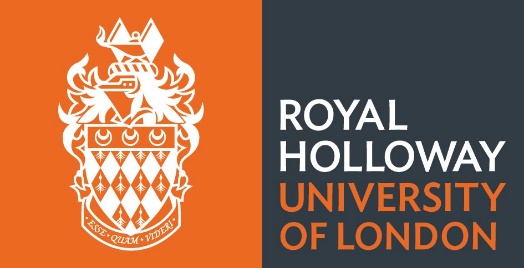 E = EmployeesS = StudentsV = VisitorsC = ContractorsE = Environment / BuildingsLW = Lone WorkersOutcomeOutcomeOutcomeOutcomeOutcomeLikelihoodLikelihoodLikelihoodLikelihoodLikelihoodRisk RatingA risk higher than 14 is not acceptableRisk RatingA risk higher than 14 is not acceptableRisk RatingA risk higher than 14 is not acceptable108530.554321HighMediumLowFatalitySevereInjuryLost TimeInjuryMinor InjuryNo InjuryCertainVery LikelyLikelyUnlikelyRemote15-504-141-3GroupsIdentified HazardsControls Measures in PlaceResidual Risk (delete as app.)Residual Risk (delete as app.)Residual Risk (delete as app.)Further Action?GroupsIdentified HazardsControls Measures in PlaceOutcomeLikelihoodRiskFurther Action?Physical Hazards – in an environment, that could harm the traveller(s) without physically touching them.Physical Hazards – in an environment, that could harm the traveller(s) without physically touching them.Physical Hazards – in an environment, that could harm the traveller(s) without physically touching them.Physical Hazards – in an environment, that could harm the traveller(s) without physically touching them.Physical Hazards – in an environment, that could harm the traveller(s) without physically touching them.Physical Hazards – in an environment, that could harm the traveller(s) without physically touching them.Physical Hazards – in an environment, that could harm the traveller(s) without physically touching them.Weather - extreme hot / coldN/A orYour control:  ___LowMedHighYes / NoAtmospherics – eg dry air on a planeN/A orYour control:  ___LowMedHighYes / NoLoud noise, eg music at an eventN/A orYour control:  ___LowMedHighYes / NoHeights – eg low hotel balconyN/A orYour control:  ___LowMedHighYes / NoOtherN/A orYour control:  ___LowMedHighYes / NoBiological Hazards – from insects, animals, plants etcBiological Hazards – from insects, animals, plants etcBiological Hazards – from insects, animals, plants etcBiological Hazards – from insects, animals, plants etcBiological Hazards – from insects, animals, plants etcBiological Hazards – from insects, animals, plants etcBiological Hazards – from insects, animals, plants etcViruses - including COVID-19 N/A orYour control:  ___LowMedHighYes / NoVaccinations - Optional and mandatory check hereN/A orYour control:  ___LowMedHighYes / NoHealth factors - individual traveller’sN/A orYour control:  ___LowMedHighYes / NoInsects / spiders - Heightened risk N/A orYour control:  ___LowMedHighYes / NoAnimals - Rabies / bites / attackN/A orYour control:  ___LowMedHighYes / NoHygiene / sanitation - poor quality, disease riskN/A orYour control:  ___LowMedHighYes / NoOtherN/A orYour control:  ___LowMedHighYes / NoChemical Hazards Chemical Hazards Chemical Hazards Chemical Hazards Chemical Hazards Chemical Hazards Chemical Hazards If your travel incorporates use of or risk of exposure to hazardous chemicals please use the RA3 risk assessment If your travel incorporates use of or risk of exposure to hazardous chemicals please use the RA3 risk assessment If your travel incorporates use of or risk of exposure to hazardous chemicals please use the RA3 risk assessment If your travel incorporates use of or risk of exposure to hazardous chemicals please use the RA3 risk assessment If your travel incorporates use of or risk of exposure to hazardous chemicals please use the RA3 risk assessment If your travel incorporates use of or risk of exposure to hazardous chemicals please use the RA3 risk assessment If your travel incorporates use of or risk of exposure to hazardous chemicals please use the RA3 risk assessment Work Equipment / Vehicle  / Non-Standard Building or Environment Hazards Work Equipment / Vehicle  / Non-Standard Building or Environment Hazards Work Equipment / Vehicle  / Non-Standard Building or Environment Hazards Work Equipment / Vehicle  / Non-Standard Building or Environment Hazards Work Equipment / Vehicle  / Non-Standard Building or Environment Hazards Work Equipment / Vehicle  / Non-Standard Building or Environment Hazards Work Equipment / Vehicle  / Non-Standard Building or Environment Hazards If your travel incorporates use of work equipment (scientific or otherwise), proximity to vehicles, non-standard buildings or environments please use the RA3 risk assessment If your travel incorporates use of work equipment (scientific or otherwise), proximity to vehicles, non-standard buildings or environments please use the RA3 risk assessment If your travel incorporates use of work equipment (scientific or otherwise), proximity to vehicles, non-standard buildings or environments please use the RA3 risk assessment If your travel incorporates use of work equipment (scientific or otherwise), proximity to vehicles, non-standard buildings or environments please use the RA3 risk assessment If your travel incorporates use of work equipment (scientific or otherwise), proximity to vehicles, non-standard buildings or environments please use the RA3 risk assessment If your travel incorporates use of work equipment (scientific or otherwise), proximity to vehicles, non-standard buildings or environments please use the RA3 risk assessment If your travel incorporates use of work equipment (scientific or otherwise), proximity to vehicles, non-standard buildings or environments please use the RA3 risk assessment Personal Safety / Psychosocial  Personal Safety / Psychosocial  Personal Safety / Psychosocial  Personal Safety / Psychosocial  Personal Safety / Psychosocial  Personal Safety / Psychosocial  Personal Safety / Psychosocial  FCDO headline advice N/A orYour control:  ___LowMedHighYes / NoCrime, terror, social unrest, local laws (eg driving, alcohol), cultural differences (eg attitudes to protected characteristics), health and medicineN/A orYour control:  ___LowMedHighYes / NoVulnerability to destination country laws / custodial sentences for written articles or posts construed as critical of the governmentN/A orYour control:  ___LowMedHighYes / NoLanguage barriers N/A orYour control:  ___LowMedHighYes / NoLone working - moving around the city at day and at night / harassment / intimidation N/A orYour control:  ___LowMedHighYes / NoFatigue - stress / anxietyN/A orYour control:  ___LowMedHighYes / NoOtherN/A orYour control:  ___LowMedHighYes / NoEnvironmental Hazards Environmental Hazards Environmental Hazards Environmental Hazards Environmental Hazards Environmental Hazards Environmental Hazards If your travel / fieldwork involves activities that may significantly impact the environment, please use the RA3 risk assessment If your travel / fieldwork involves activities that may significantly impact the environment, please use the RA3 risk assessment If your travel / fieldwork involves activities that may significantly impact the environment, please use the RA3 risk assessment If your travel / fieldwork involves activities that may significantly impact the environment, please use the RA3 risk assessment If your travel / fieldwork involves activities that may significantly impact the environment, please use the RA3 risk assessment If your travel / fieldwork involves activities that may significantly impact the environment, please use the RA3 risk assessment If your travel / fieldwork involves activities that may significantly impact the environment, please use the RA3 risk assessment Travel Hazards Travel Hazards Travel Hazards Travel Hazards Travel Hazards Travel Hazards Travel Hazards Public transport - Unsafe/unreliable N/A orYour control:  ___LowMedHighYes / NoOwn vehicle - overseas compliance, insurance, breakdown N/A orYour control:  ___LowMedHighYes / NoVehicles general - inadequate or attracts attention of thieves, overseas rules and driver competencyN/A orYour control:  ___LowMedHighYes / NoRoutes - Short notice closuresN/A orYour control:  ___LowMedHighYes / NoFlying – DVT, infections, dry air N/A orYour control:  ___LowMedHighYes / NoAccommodation – unsafe / not secureN/A orYour control:  ___LowMedHighYes / NoFood and water – poor standards / qualityN/A orYour control:  ___LowMedHighYes / NoOtherN/A orYour control:  ___LowMedHighYes / NoSafeguardingSafeguardingSafeguardingSafeguardingSafeguardingSafeguardingSafeguardingU18s contactN/A orYour control:  ___LowMedHighYes / NoVulnerable adults contactN/A orYour control:  ___LowMedHighYes / NoOtherN/A orYour control:  ___LowMedHighYes / NoFirst aid First aid First aid First aid First aid First aid First aid Applicable hazards might be:Gastro-intestinal distress N/A orYour control:  ___LowMedHighYes / NoPrescription medications required - check legality to bring into destination country (eg custodial sentences for breaches)N/A orYour control:  ___LowMedHighYes / NoOccupational Health factors - if traveller has routine work controls that need to be applied to the travelN/A orYour control:  ___LowMedHighYes / NoOtherN/A orYour control:  ___LowMedHighYes / NoEmergency Procedures Emergency Procedures Emergency Procedures Emergency Procedures Emergency Procedures Emergency Procedures Emergency Procedures Category 2a Travel requires the Person Travelling to be aware of the standard College Emergency Procedures, see foot of this documentCategory 2a Travel requires the Person Travelling to be aware of the standard College Emergency Procedures, see foot of this documentCategory 2a Travel requires the Person Travelling to be aware of the standard College Emergency Procedures, see foot of this documentCategory 2a Travel requires the Person Travelling to be aware of the standard College Emergency Procedures, see foot of this documentCategory 2a Travel requires the Person Travelling to be aware of the standard College Emergency Procedures, see foot of this documentCategory 2a Travel requires the Person Travelling to be aware of the standard College Emergency Procedures, see foot of this documentCategory 2a Travel requires the Person Travelling to be aware of the standard College Emergency Procedures, see foot of this documentOther Hazards (please specify)*Other Hazards (please specify)*Other Hazards (please specify)*Other Hazards (please specify)*Other Hazards (please specify)*Other Hazards (please specify)*Other Hazards (please specify)*N/A orYour control:  ___LowMedHighYes / NoNo.Control Measures RejectedReason1234No.Further Control Measures RequiredAllocated to:Target DateDate Completed123NameDateNameDateNameDateRisk Assessor (Person Travelling or Undertaking the Fieldwork, Principal Traveller, Field Work Lead etc)Risk Assessor (Person Travelling or Undertaking the Fieldwork, Principal Traveller, Field Work Lead etc)Risk Assessor (Person Travelling or Undertaking the Fieldwork, Principal Traveller, Field Work Lead etc)Risk Assessor (Person Travelling or Undertaking the Fieldwork, Principal Traveller, Field Work Lead etc)I confirm that in my view this assessment is an accurate reflection of the risk associated with the activity and the controls that, it is my intention, will be put in place. I confirm that in my view this assessment is an accurate reflection of the risk associated with the activity and the controls that, it is my intention, will be put in place. I confirm that in my view this assessment is an accurate reflection of the risk associated with the activity and the controls that, it is my intention, will be put in place. I confirm that in my view this assessment is an accurate reflection of the risk associated with the activity and the controls that, it is my intention, will be put in place. NameDateRisk Validator (role requirements as laid out in Travel, Fieldwork and Placement Policy)Risk Validator (role requirements as laid out in Travel, Fieldwork and Placement Policy)Risk Validator (role requirements as laid out in Travel, Fieldwork and Placement Policy)Risk Validator (role requirements as laid out in Travel, Fieldwork and Placement Policy)I confirm that (based on the information the Assessor has shared) that the assessment appears 'suitable and sufficient' - in the sense that (a) a proper check of appropriate advice and guidance seems to have been made (eg FCDO), (b) the detail appears to reflect the level of hazard/threat described in that guidance, (c) risks to the activity participants and to others have been considered, (d) controls have been put in place for obvious significant risks and (e) the document appears to be an accurate reflection of residual risks, whether low, medium or high I confirm that (based on the information the Assessor has shared) that the assessment appears 'suitable and sufficient' - in the sense that (a) a proper check of appropriate advice and guidance seems to have been made (eg FCDO), (b) the detail appears to reflect the level of hazard/threat described in that guidance, (c) risks to the activity participants and to others have been considered, (d) controls have been put in place for obvious significant risks and (e) the document appears to be an accurate reflection of residual risks, whether low, medium or high I confirm that (based on the information the Assessor has shared) that the assessment appears 'suitable and sufficient' - in the sense that (a) a proper check of appropriate advice and guidance seems to have been made (eg FCDO), (b) the detail appears to reflect the level of hazard/threat described in that guidance, (c) risks to the activity participants and to others have been considered, (d) controls have been put in place for obvious significant risks and (e) the document appears to be an accurate reflection of residual risks, whether low, medium or high I confirm that (based on the information the Assessor has shared) that the assessment appears 'suitable and sufficient' - in the sense that (a) a proper check of appropriate advice and guidance seems to have been made (eg FCDO), (b) the detail appears to reflect the level of hazard/threat described in that guidance, (c) risks to the activity participants and to others have been considered, (d) controls have been put in place for obvious significant risks and (e) the document appears to be an accurate reflection of residual risks, whether low, medium or high NameDateIf Escalated validation is required – ie to HSO for High Risk; to Director of Health, Safety and Business Continuity for Very High RiskIf Escalated validation is required – ie to HSO for High Risk; to Director of Health, Safety and Business Continuity for Very High RiskIf Escalated validation is required – ie to HSO for High Risk; to Director of Health, Safety and Business Continuity for Very High RiskIf Escalated validation is required – ie to HSO for High Risk; to Director of Health, Safety and Business Continuity for Very High RiskNameDateTravel / Fieldwork Authoriser (role requirements as laid out in Travel, Fieldwork and Placement Policy)Travel / Fieldwork Authoriser (role requirements as laid out in Travel, Fieldwork and Placement Policy)Travel / Fieldwork Authoriser (role requirements as laid out in Travel, Fieldwork and Placement Policy)Travel / Fieldwork Authoriser (role requirements as laid out in Travel, Fieldwork and Placement Policy)I confirm that, based on this ‘validated’ risk assessment, I am confident that (a) the residual level of risk reflects the colleges risk appetite, (b) a suitable balance of risk and value of the activity has been established and (c) the controls described in the risk assessment reduce risk to 'as low as reasonably practicable' - ie I believe all possible measures have been taken unless grossly disproportionate to their benefit, financially, operationally or are in conflict with another, higher-priority health and safety control. When considering financial proportionality against possible safety measures, I have factored in any revenue associated with the work. I confirm that, based on this ‘validated’ risk assessment, I am confident that (a) the residual level of risk reflects the colleges risk appetite, (b) a suitable balance of risk and value of the activity has been established and (c) the controls described in the risk assessment reduce risk to 'as low as reasonably practicable' - ie I believe all possible measures have been taken unless grossly disproportionate to their benefit, financially, operationally or are in conflict with another, higher-priority health and safety control. When considering financial proportionality against possible safety measures, I have factored in any revenue associated with the work. I confirm that, based on this ‘validated’ risk assessment, I am confident that (a) the residual level of risk reflects the colleges risk appetite, (b) a suitable balance of risk and value of the activity has been established and (c) the controls described in the risk assessment reduce risk to 'as low as reasonably practicable' - ie I believe all possible measures have been taken unless grossly disproportionate to their benefit, financially, operationally or are in conflict with another, higher-priority health and safety control. When considering financial proportionality against possible safety measures, I have factored in any revenue associated with the work. I confirm that, based on this ‘validated’ risk assessment, I am confident that (a) the residual level of risk reflects the colleges risk appetite, (b) a suitable balance of risk and value of the activity has been established and (c) the controls described in the risk assessment reduce risk to 'as low as reasonably practicable' - ie I believe all possible measures have been taken unless grossly disproportionate to their benefit, financially, operationally or are in conflict with another, higher-priority health and safety control. When considering financial proportionality against possible safety measures, I have factored in any revenue associated with the work. NameDatePositionComments